Материалы для дистанционного обучения с 27.04.2020 по 30.04.2020Уроки по Zoom будут проходить по понедельникам в 12.15 Идентификатор конференции: 775 900 1826Пароль: 2VY6MYУрок 1. Тема: Прилагательные, оканчивающиеся на – ing, -ed (онлайн урок)Стр. 193 учебников – правило (либо объяснение ниже)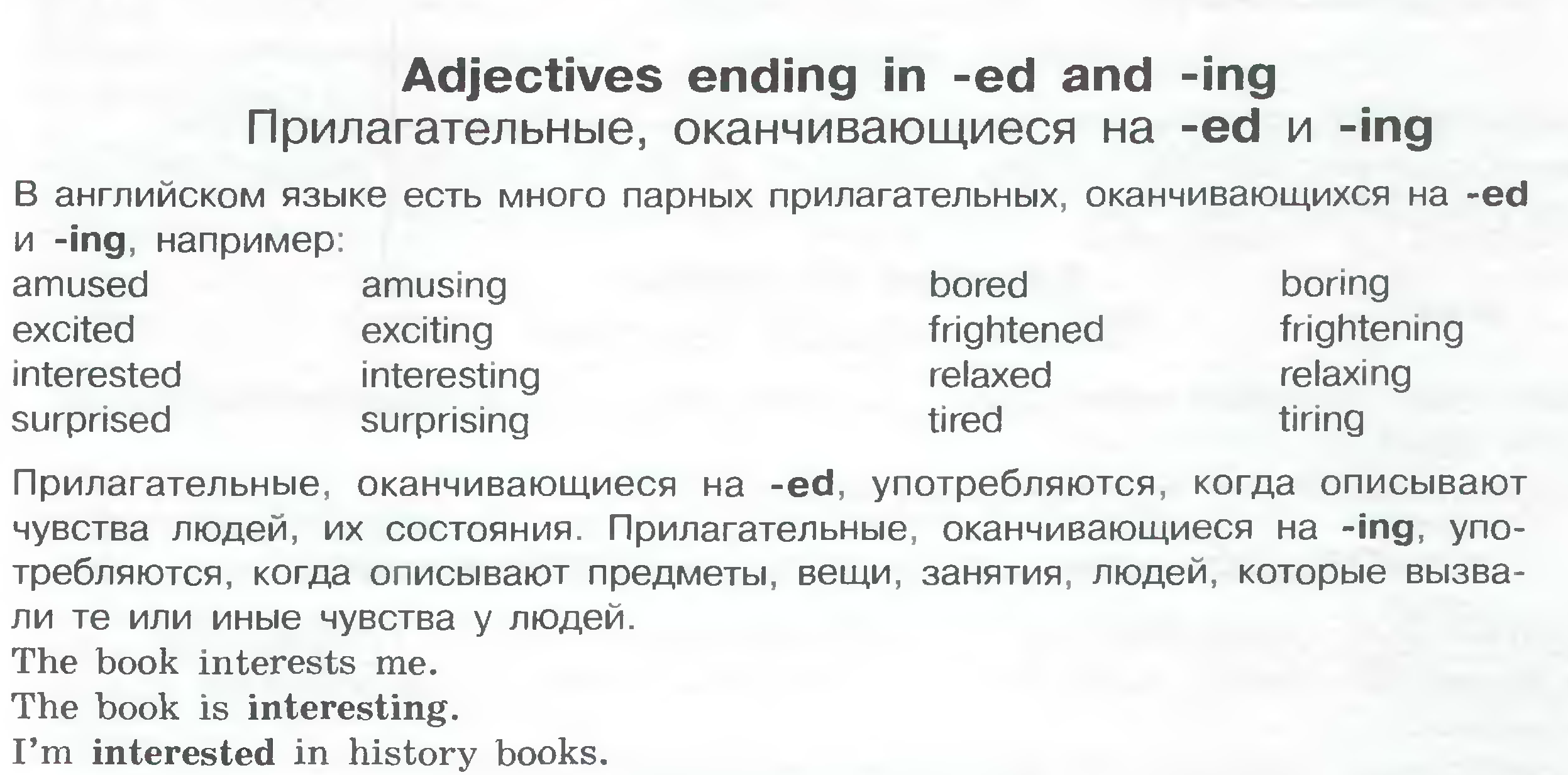 Домашнее задание: упр. 2 стр.148 прочитать и выписать новые конструкции, которые вы встретили в этом тексте с переводом (фото прислать мне на почту)Урок 2. Тема: Свободное время Упр.4 стр. 149 устно отвечаем на вопросы.Напоминаю, что в упражнении представлены специальные вопросы, которые требуют полного ответа.Например:What books do you read? – I read detective stories.Какие книги ты читаешь? – Я читаю детективы. Урок 3. Тема: Свободное времяУпражнения на отработку новых лексических единиц:Рабочая тетрадь стр. 105-106 упр. 2 (вставить в текст пропущенные слова) (тетрадь не сдаем, упражнение проверим на онлайн уроке). Напоминаю о необходимости перевести все слова в рамке, а затем заполнить пропуски, подходящими по смыслу словами. Домашнее задание: выучить слова стр. 145 (слова спрошу на онлайн уроке 04.05.2020)Задания, можно выполнять в тетради и присылать мне фото заданий по почте tat52215483@yandex.ru   